单  位 ： 地  址 ：                                  联系人 ：                                           电  话 ：传  真 ：E-mail ：本公司专业研发和生产稳定性试验箱，引进德国先进技术，采用合理的结构设计，选用进口优质部件，具有稳定、安全、可靠的品质。1、采用最新的风道系统设计，箱体内不同位置的温湿度均匀性好；2、欧洲原装进口全封闭工业压缩机，高效能，低噪音，保证设备长期连续运行；3、欧洲原装进口温湿度一体传感器，灵敏度高，年漂移低，直接检测湿度，无需维护。4、进口温湿度控制器，感应快，系统误差小；5、内胆材质全镜面不锈钢304，无污染源易清洁；执行标准：GB/T 10586-2006；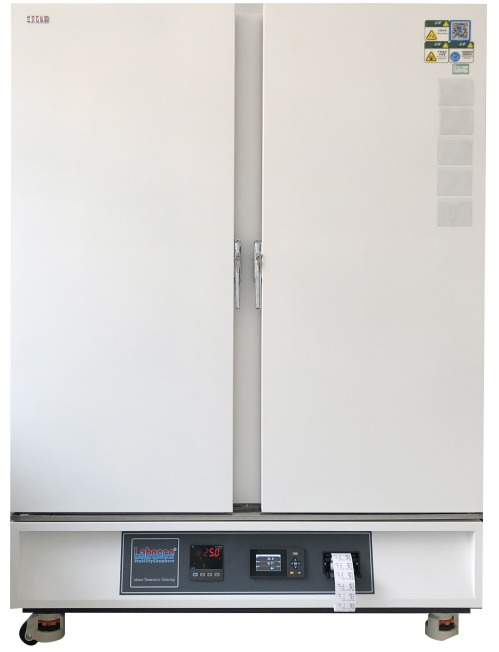                             800CT-2000CT北京兰贝石恒温技术有限公司北京市昌平区中关村生命科学园电话：010-56545023   400-600-8767传真：010-56545070邮箱：66221981@163.com网站： www.lanbeishi.com联系人：罗先生交货地点Destination:需方指定地点付款方式Payment: 款到发货交货期DeliveryDate:3-20个工作日 （视库存）⑷ 包装Packing:木箱包装⑸ 运输费用Freightage:送货上门。⑹ 保修期Guarantee:无偿保修期为到货后1年.⑺ 售后服务AfterService:若设备出现故障，我方接到报修电话后24小时内提供解决方案⑻ 其它Others:产品名称型 号单 位数 量出厂价（元）优惠价（元）小计（元）备注恒温试验箱Labonce-250CT台1恒温试验箱Labonce-380CT台1恒温试验箱Labonce-500CT台1恒温试验箱Labonce-800CT台1恒温试验箱Labonce-1000CT台1恒温试验箱Labonce-2000CT台1发票16%专票16%专票16%专票16%专票16%专票16%专票16%专票名称技术要求数量恒温试验箱内部容积:      250L~2000L；温度范围:       10～100℃，控温波动：高温＜ ±0.5℃，温度偏差：＜ ±1.0℃；控制器:         微电脑控制器，感应灵敏，系统误差小；压缩机:         原装进口全封闭压缩机,高效能，低噪音；保证设备长期连续运行：数据打印:      具备符合 GMP 要求的数据采集系统 ,标配针式打印机和 U 盘存储；箱体材质:       内胆材质为镜面不锈钢304，四角为半圆弧，易清洁，箱内搁板间距可调；系统保护:      配置独立超温保护系统；安全装置:       压缩机过热和超压过载保护、风机过热、温度上下限偏差报警；工作环境：     ＋5～35℃安装电源：     AC220V±10%50HZ。　名称 恒温试验箱（GMP） 恒温试验箱（GMP） 　型号 Labonce-250CTLabonce-380CT　控温范围 10～100℃ 10～100℃ 　控温波动 ±0.5℃±0.5℃　温度偏差 ±1.0℃±1.0℃　温湿控制方式 平衡调温方式 平衡调温方式 　制冷系统 原装进口全封闭压缩机（DANFOSS-SECOP），节能环保型，低噪音原装进口全封闭压缩机（DANFOSS-SECOP），节能环保型，低噪音　温度传感器 PT100PT100　控制器 原装进口数显温度控制器（ST590）原装进口数显温度控制器（ST590）　数据打印 针式微型打印机（记录的数据可长期保存,记录频率可调） 
白纸打印，非热敏，打印的间隔时间可以调整，比如1小时，2小时，最小的是2分钟针式微型打印机（记录的数据可长期保存,记录频率可调） 
白纸打印，非热敏，打印的间隔时间可以调整，比如1小时，2小时，最小的是2分钟　数据备份 U盘存储（能保存1年以上的电子文本数据,可参看全程曲线图谱）U盘存储（能保存1年以上的电子文本数据,可参看全程曲线图谱）  偏差报警温度上下限偏差报警
比如说温度超过±2.0℃都会发出声光报警温度上下限偏差报警
比如说温度超过±2.0℃都会发出声光报警　二重保护 独立超温保护系统独立超温保护系统　工作环境温度 ＋5～35℃ ＋5～35℃ 　内胆材质 镜面不锈钢304 镜面不锈钢304 　外壳材质 钢板喷塑 钢板喷塑 　电源 AC 220V±10% 50HZAC 220V±10% 50HZ　安全装置 压缩机过热、风机过热、超温、压缩机超压、过载压缩机过热、风机过热、超温、压缩机超压、过载　最大功率（kW） 1.52.0　容积 (L) 250400　内部尺寸(mm)W×D×H 600×500×830600×700×950　外形尺寸(mm)W×D×H760×870×1650 760×1060×1750　搁板(标配) 33　备注1请确认该型号试验箱的外形尺寸能够顺利通过电梯、楼道、门，实验室有足够的摆放空间请确认该型号试验箱的外形尺寸能够顺利通过电梯、楼道、门，实验室有足够的摆放空间　名称 恒温试验箱（GMP） 恒温试验箱（GMP） 　型号 Labonce-500CTLabonce-800CT　控温范围 10～100℃ 10～100℃ 　控温波动 ±0.5℃±0.5℃　温度偏差 ±1.0℃±1.0℃　温湿控制方式 平衡调温方式 平衡调温方式 　制冷系统 原装进口全封闭压缩机（DANFOSS-SECOP），节能环保型，低噪音原装进口全封闭压缩机（DANFOSS-SECOP），节能环保型，低噪音　温度传感器 PT100PT100　控制器 原装进口数显温度控制器（ST590）原装进口数显温度控制器（ST590）　数据打印 针式微型打印机（记录的数据可长期保存,记录频率可调） 
白纸打印，非热敏，打印的间隔时间可以调整，比如1小时，2小时，最小的是2分钟针式微型打印机（记录的数据可长期保存,记录频率可调） 
白纸打印，非热敏，打印的间隔时间可以调整，比如1小时，2小时，最小的是2分钟　数据备份 U盘存储（能保存1年以上的电子文本数据,可参看全程曲线图谱）U盘存储（能保存1年以上的电子文本数据,可参看全程曲线图谱）  偏差报警温度上下限偏差报警
比如说温度超过±2.0℃都会发出声光报警温度上下限偏差报警
比如说温度超过±2.0℃都会发出声光报警　二重保护 独立超温保护系统独立超温保护系统　工作环境温度 ＋5～35℃ ＋5～35℃ 　内胆材质 镜面不锈钢304 镜面不锈钢304 　外壳材质 钢板喷塑 钢板喷塑 　电源 AC 220V±10% 50HZAC 220V±10% 50HZ　安全装置 压缩机过热、风机过热、超温、压缩机超压、过载压缩机过热、风机过热、超温、压缩机超压、过载　最大功率（kW） 2.02.5　容积 (L) 500800　内部尺寸(mm)W×D×H 680×680×10701200×490×1360　外形尺寸(mm)W×D×H840×1050×18501360×850×1960　搁板(标配) 44　备注1请确认该型号试验箱的外形尺寸能够顺利通过电梯、楼道、门，实验室有足够的摆放空间请确认该型号试验箱的外形尺寸能够顺利通过电梯、楼道、门，实验室有足够的摆放空间　名称 恒温试验箱（GMP） 恒温试验箱（GMP） 　型号 Labonce-1000CTLabonce-2000CT　控温范围 10～100℃ 10～100℃ 　控温波动 ±0.5℃±0.5℃　温度偏差 ±1.0℃±1.0℃　温湿控制方式 平衡调温方式 平衡调温方式 　制冷系统 原装进口全封闭压缩机（DANFOSS-SECOP），节能环保型，低噪音原装进口全封闭压缩机（DANFOSS-SECOP），节能环保型，低噪音　温度传感器 PT100PT100　控制器 原装进口数显温度控制器（ST590）原装进口数显温度控制器（ST590）　数据打印 针式微型打印机（记录的数据可长期保存,记录频率可调） 
白纸打印，非热敏，打印的间隔时间可以调整，比如1小时，2小时，最小的是2分钟针式微型打印机（记录的数据可长期保存,记录频率可调） 
白纸打印，非热敏，打印的间隔时间可以调整，比如1小时，2小时，最小的是2分钟　数据备份 U盘存储（能保存1年以上的电子文本数据,可参看全程曲线图谱）U盘存储（能保存1年以上的电子文本数据,可参看全程曲线图谱）  偏差报警温度上下限偏差报警
比如说温度超过±2.0℃都会发出声光报警温度上下限偏差报警
比如说温度超过±2.0℃都会发出声光报警　二重保护 独立超温保护系统独立超温保护系统　工作环境温度 ＋5～35℃ ＋5～35℃ 　内胆材质 镜面不锈钢304 镜面不锈钢304 　外壳材质 钢板喷塑 钢板喷塑 　电源 AC 220V±10% 50HZAC 220V±10% 50HZ　安全装置 压缩机过热、风机过热、超温、压缩机超压、过载压缩机过热、风机过热、超温、压缩机超压、过载　最大功率（kW） 2.53.0　容积 (L) 10002000　内部尺寸(mm)W×D×H 1400×510×14001500×970×1380　外形尺寸(mm)W×D×H1550×870×19801650×1330×1980　搁板(标配) 44　备注1请确认该型号试验箱的外形尺寸能够顺利通过电梯、楼道、门，实验室有足够的摆放空间请确认该型号试验箱的外形尺寸能够顺利通过电梯、楼道、门，实验室有足够的摆放空间